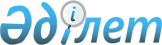 О районном бюджете на 2021-2023 годыРешение Сырдарьинского районного маслихата Кызылординской области от 25 декабря 2020 года № 468. Зарегистрировано Департаментом юстиции Кызылординской области 28 декабря 2020 года № 7957.
      В соответствии со статьей 75 Кодекса Республики Казахстан от 4 декабря 2008 года "Бюджетный кодекс Республики Казахстан" и подпунктом 1) пункта 1 статьи 6 Закона Республики Казахстан от 23 января 2001 года "О местном государственном управлении и самоуправлении в Республике Казахстан" Сырдарьинский районный маслихат РЕШИЛ:
      1. Утвердить районный бюджет на 2021-2023 годы согласно приложениям 1, 2 и 3 соответственно, в том числе на 2021 год в следующих объемах:
      1) доходы – 10561293 тысяч тенге, в том числе:
      налоговые поступления – 4689878 тысяч тенге;
      неналоговые поступления – 31246 тысяч тенге;
      поступления от продажи основного капитала – 12844 тысяч тенге;
      поступления трансфертов – 5827325 тысяч тенге;
      2) затраты – 11831504,8 тысяч тенге;
      3) чистое бюджетное кредитование – 192992,3 тысяч тенге;
      бюджетные кредиты – 306285 тысяч тенге;
      погашение бюджетных кредитов – 113292,7 тысяч тенге;
      4) сальдо по операциям с финансовыми активами – 0;
      приобретение финансовых активов – 0;
      поступления от продажи финансовых активов государства – 0;
      5) дефицит (профицит) бюджета – -1463204,1 тысяч тенге;
      6) финансирование дефицита (использование профицита) бюджета – 1463204,1 тысяч тенге;
      поступления займов – 1133116,2 тысяч тенге;
      погашение займов – 113292,7 тысяч тенге;
      используемые остатки бюджетных средств – 443380,6 тысяч тенге.
      Сноска. Пункт 1 - в редакции решения Сырдарьинского районного маслихата Кызылординской области от 28.04.2021 № 39 (вводится в действие с 01.01.2021).


      2. Установить нормативы распределения доходов в областной бюджет 2021 году следующих размерах:
      1) по кодам 101.201 "Индивидуальный подоходный налог с доходов, облагаемых у источника выплаты" и 101.205 "Индивидуальный подоходный налог с доходов иностранных граждан, не облагаемых у источника выплаты" – 50 процентов;
      2) по коду 103.101 "Социальный налог" – 50 процентов.
      3. Установить объемы субвенций, передаваемых из областного бюджета в 2021 году в пределах 4332539 тысяч тенге.
      4. Предусмотреть в районном бюджете на 2021 год объемы субвенций, передаваемых из районного бюджета в бюджеты поселка и сельских округов в сумме 1178135 тысяч тенге, в том числе:
      поселок Теренозек 458286 тысяч тенге;
      сельский округ Аскара Токмаганбетова 52336 тысяч тенге;
      сельский округ Айдарлы 58343 тысяч тенге;
      сельский округ Акжарма 51625 тысяч тенге;
      сельский округ Амангельды 73055 тысяч тенге;
      сельский округ Бесарык 43031 тысяч тенге;
      сельский округ Жетиколь 41396 тысяч тенге;
      сельский округ Инкардария 42979 тысяч тенге;
      сельский округ Калжан ахун 45395 тысяч тенге;
      сельский округ Когалыколь 57021 тысяч тенге;
      сельский округ Наги Ильясов 66133 тысяч тенге;
      сельский округ Сакен Сейфуллина 50094 тысяч тенге;
      сельский округ Шаган 65391 тысяч тенге;
      сельский округ Ширкейли 73050 тысяч тенге.
      5. Утвердить резерв местного исполнительного органа района на 2021 год в сумме 88023 тысяч тенге.
      6. Настоящее решение вводится в действие с 1 января 2021 года и подлежит официальному опубликованию. Районный бюджет на 2021 год
      Сноска. Приложение 1 - в редакции решения Сырдарьинского районного маслихата Кызылординской области от 28.04.2021 № 39 (вводится в действие с 01.01.2021). Районный бюджет на 2022 год Районный бюджет на 2023 год
					© 2012. РГП на ПХВ «Институт законодательства и правовой информации Республики Казахстан» Министерства юстиции Республики Казахстан
				
      Председатель сессии Сырдарьинского районного маслихата, секратарь маслихата 

Е. Әжікенов
Приложение 1 к решениюСырдарьинского районного маслихатаот 25 декабря 2020 года№ 468
Категория
Категория
Категория
Категория
Сумма, тысяч тенге
Класс 
Класс 
Класс 
Сумма, тысяч тенге
Подкласс
Подкласс
Сумма, тысяч тенге
Наименование
Сумма, тысяч тенге
1. ДОХОДЫ
10561293
1
Налоговые поступления
4689878
01
Подоходный налог
405059
1
Корпоративный пожоходный налог
188232
2
Индивидуальный подоходный налог
216827
03
Социальный налог
183813
1
Социальный налог
183813
04
Hалоги на собственность
4051705
1
Hалоги на имущество
4014340
3
Земельный налог
1398
4
Hалог на транспортные средства
35282
5
Единый земельный налог
685
05
Внутренние налоги на товары, работы и услуги
45713
2
Акцизы
2902
3
Поступления за использование природных и других ресурсов
41000
4
Сборы за ведение предпринимательской и профессиональной деятельности
1811
08
Обязательные платежи, взимаемые за совершение юридически значимых действий и (или) выдачу документов уполномоченными на то государственными органами или должностными лицами
3588
1
Государственная пошлина
3588
2
Неналоговые поступления
31246
01
Доходы от государственной собственности
28264
5
Доходы от аренды имущества, находящегося в государственной собственности
1747
7
Вознаграждения по кредитам, выданным из государственного бюджета
26517
06
Прочие неналоговые поступления
2982
1
Прочие неналоговые поступления
2982
3
Поступления от продажи основного капитала
12844
03
Продажа земли и нематериальных активов
12844
1
Продажа земли
2485
2
Продажа нематериальных активов
10359
4
Поступления трансфертов 
5827325
01
Трансферты из нижестоящих органов государственного управления
7100,2
3
Трансферты из бюджетов городов районного значения, сел, поселков, сельских округов
7100,2
02
Трансферты из вышестоящих органов государственного управления
5820224,8
2
Трансферты из областного бюджета
5820224,8
Функциональная группа 
Функциональная группа 
Функциональная группа 
Функциональная группа 
Администратор бюджетных программ
Администратор бюджетных программ
Администратор бюджетных программ
Программа
Программа
Наименование
2. ЗАТРАТЫ
11831504,8
01
Государственные услуги общего характера
558929,9
112
Аппарат маслихата района (города областного значения)
47213,6
001
Услуги по обеспечению деятельности маслихата района (города областного значения)
44542,1
003
Капитальные расходы государственного органа
2671,5
122
Аппарат акима района (города областного значения)
143591,4
001
Услуги по обеспечению деятельности акима района (города областного значения)
140461,1
003
Капитальные расходы государственного органа
3130,3
452
Отдел финансов района (города областного значения)
28285,3
001
Услуги по реализации государственной политики в области исполнения бюджета и управления коммунальной собственностью района (города областного значения)
26285,3
003
Проведение оценки имущества в целях налогообложения
1000
010
Приватизация, управление коммунальным имуществом, постприватизационная деятельность и регулирование споров, связанных с этим
1000
805
Отдел государственных закупок района (города областного значения)
19425,7
001
Услуги по реализации государственной политики в области государственных закупок на местном уровне
18875,7
003
Капитальные расходы государственного органа
550
453
Отдел экономики и бюджетного планирования района (города областного значения)
29416,6
001
Услуги по реализации государственной политики в области формирования и развития экономической политики, системы государственного планирования
29416,6
458
Отдел жилищно-коммунального хозяйства, пассажирского транспорта и автомобильных дорог района (города областного значения)
209004,5
001
Услуги по реализации государственной политики на местном уровне в области жилищно-коммунального хозяйства, пассажирского транспорта и автомобильных дорог
25161,3
013
Капитальные расходы государственного органа
27157
113
Целевые текущие трансферты нижестоящим бюджетам
156686,2
493
Отдел предпринимательства, промышленности и туризма района (города областного значения)
19431,9
001
Услуги по реализации государственной политики на местном уровне в области развития предпринимательства, промышленности и туризма
19431,9
801
Отдел занятости, социальных программ и регистрации актов гражданского состояния района (города областного значения)
62560,9
001
Услуги по реализации государственной политики на местном уровне в сфере занятости, социальных программ и регистрации актов гражданского состояния
46735,9
113
Целевые текущие трансферты нижестоящим бюджетам
15825
02
Оборона
21240,4
122
Аппарат акима района (города областного значения)
15566,4
005
Мероприятия в рамках исполнения всеобщей воинской обязанности
15566,4
122
Аппарат акима района (города областного значения)
5674
006
Предупреждение и ликвидация чрезвычайных ситуаций масштаба района (города областного значения)
863
007
Мероприятия по профилактике и тушению степных пожаров районного (городского) масштаба, а также пожаров в населенных пунктах, в которых не созданы органы государственной противопожарной службы
4811
03
Общественный порядок, безопасность, правовая, судебная, уголовно-исполнительная деятельность
11375,8
472
Отдел строительства, архитектуры и градостроительства района (города областного значения)
7510,8
066
Строительство объектов общественного порядка и безопасности
7510,8
458
Отдел жилищно-коммунального хозяйства, пассажирского транспорта и автомобильных дорог района (города областного значения)
3865
021
Обеспечение безопасности дорожного движения в населенных пунктах
3865
06
Социальная помощь и социальное обеспечение
1142030,5
801
Отдел занятости, социальных программ и регистрации актов гражданского состояния района (города областного значения)
358604
010
Государственная адресная социальная помощь
358604
801
Отдел занятости, социальных программ и регистрации актов гражданского состояния района (города областного значения) 
770519,5
004
Программа занятости
528876
006
Оказание социальной помощи на приобретение топлива специалистам здравоохранения, образования, социального обеспечения, культуры, спорта и ветеринарии в сельской местности в соответствии с законодательством Республики Казахстан
28349
007
Оказание жилищной помощи
9000
008
Социальная поддержка граждан, награжденных от 26 июля 1999 года орденами "Отан", "Данк", удостоенных высокого звания "Халық қаһарманы", почетных званий республики
269
009
Материальное обеспечение детей-инвалидов, воспитывающихся и обучающихся на дому
4726
011
Социальная помощь отдельным категориям нуждающихся граждан по решениям местных представительных органов
58158
014
Оказание социальной помощи нуждающимся гражданам на дому
7358
017
Обеспечение нуждающихся инвалидов обязательными гигиеническими средствами и предоставление услуг специалистами жестового языка, индивидуальными помощниками в соответствии с индивидуальной программой реабилитации инвалида
100044
023
Обеспечение деятельности центров занятости населения
33739,5
801
Отдел занятости, социальных программ и регистрации актов гражданского состояния района (города областного значения)
12907
018
Оплата услуг по зачислению, выплате и доставке пособий и других социальных выплат
720
020
Размещение государственного социального заказа в неправительственных организациях
6401
050
Обеспечение прав и улучшение качества жизни инвалидов в Республике Казахстан
5786
07
Жилищно-коммунальное хозяйство
670391,4
472
Отдел строительства, архитектуры и градостроительства района (города областного значения)
630019,7
003
Проектирование и (или) строительство, реконструкция жилья коммунального жилищного фонда
506432,1
004
Проектирование, развитие и (или) обустройство инженерно-коммуникационной инфраструктуры
31187,6
098
Приобретение жилья коммунального жилищного фонда
92400
458
Отдел жилищно-коммунального хозяйства, пассажирского транспорта и автомобильных дорог района (города областного значения)
40371,7
027
Организация эксплуатации сетей газификации, находящихся в коммунальной собственности районов (городов областного значения)
25533,5
015
Освещение улиц в населенных пунктах
14838,2
08
Культура, спорт, туризм и информационное пространство
915613,5
455
Отдел культуры и развития языков района (города областного значения)
124024
003
Поддержка культурно-досуговой работы
124024
465
Отдел физической культуры и спорта района (города областного значения)
159322,3
001
Услуги по реализации государственной политики на местном уровне в сфере физической культуры и спорта
29594,7
004
Капитальные расходы государственного органа
2198,5
005
Развитие массового спорта и национальных видов спорта
8000
006
Проведение спортивных соревнований на районном (города областного значения) уровне
21743
007
Подготовка и участие членов сборных команд района (города областного значения) по различным видам спорта на областных спортивных соревнованиях
97319,6
032
Капитальные расходы подведомственных государственных учреждений и организаций
466,5
472
Отдел строительства, архитектуры и градостроительства района (города областного значения)
381859,2
008
Развитие объектов спорта
381859,2
455
Отдел культуры и развития языков района (города областного значения)
104779
006
Функционирование районных (городских) библиотек
104332
007
Развитие государственного языка и других языков народа Казахстана
447
456
Отдел внутренней политики района (города областного значения)
9349
002
Услуги по проведению государственной информационной политики
9349
455
Отдел культуры и развития языков района (города областного значения)
54603,1
001
Услуги по реализации государственной политики на местном уровне в области развития языков и культуры
18038,1
010
Капитальные расходы государственного органа
605
032
Капитальные расходы подведомственных государственных учреждений и организаций
5607
113
Целевые текущие трансферты нижестоящим бюджетам
30353
456
Отдел внутренней политики района (города областного значения)
81676,9
001
Услуги по реализации государственной политики на местном уровне в области информации, укрепления государственности и формирования социального оптимизма граждан
51620,3
003
Реализация мероприятий в сфере молодежной политики
17797,7
006
Капитальные расходы государственного органа
9416,9
113
Целевые текущие трансферты нижестоящим бюджетам
2842
10
Сельское, водное, лесное, рыбное хозяйство, особо охраняемые природные территории, охрана окружающей среды и животного мира, земельные отношения
141845,7
462
Отдел сельского хозяйства района (города областного значения)
27625,3
001
Услуги по реализации государственной политики на местном уровне в сфере сельского хозяйства
27625,3
463
Отдел земельных отношений района (города областного значения)
53927,4
001
Услуги по реализации государственной политики в области регулирования земельных отношений на территории района (города областного значения)
42532,4
004
Организация работ по зонированию земель
10000
007
Капитальные расходы государственного органа
1395
453
Отдел экономики и бюджетного планирования района (города областного значения)
60293
099
Реализация мер по оказанию социальной поддержки специалистов
60293
11
Промышленность, архитектурная, градостроительная и строительная деятельность
50835
472
Отдел строительства, архитектуры и градостроительства района (города областного значения)
50835
001
Услуги по реализации государственной политики в области строительства, архитектуры и градостроительства на местном уровне
43389
015
Капитальные расходы государственного органа
7446
12
Транспорт и коммуникации
458221
458
Отдел жилищно-коммунального хозяйства, пассажирского транспорта и автомобильных дорог района (города областного значения)
458221
023
Обеспечение функционирования автомобильных дорог
13132
045
Капитальный и средний ремонт автомобильных дорог районного значения и улиц населенных пунктов
7372
051
Реализация приоритетных проектов транспортной инфраструктуры
431877
024
Организация внутрипоселковых (внутригородских), пригородных и внутрирайонных общественных пассажирских перевозок
5840
13
Прочие
131906,4
493
Отдел предпринимательства, промышленности и туризма района (города областного значения)
1500
006
Поддержка предпринимательской деятельности
1500
452
Отдел финансов района (города областного значения)
88023
012
Резерв местного исполнительного органа района (города областного значения)
88023
458
Отдел жилищно-коммунального хозяйства, пассажирского транспорта и автомобильных дорог района (города областного значения)
42383,4
064
Развитие социальной и инженерной инфраструктуры в сельских населенных пунктах в рамках проекта "Aуыл-Ел бесігі"
42383,4
14
Обслуживание долга
70017
452
Отдел финансов района (города областного значения)
70017
013
Обслуживание долга местных исполнительных органов по выплате вознаграждений и иных платежей по займам из областного бюджета
70017
15
Трансферты
7659098,2
452
Отдел финансов района (города областного значения)
7659098,2
006
Возврат неиспользованных (недоиспользованных) целевых трансфертов
131030,2
024
Целевые текущие трансферты из нижестоящего бюджета на компенсацию потерь вышестоящего бюджета в связи с изменением законодательства
6349933
038
Субвенции
1178135
3. Чистое бюджетное кредитование
192992,3
Бюджетные кредиты
306285
10
Сельское, водное, лесное, рыбное хозяйство, особо охраняемые природные территории, охрана окружающей среды и животного мира, земельные отношения
306285
453
Отдел экономики и бюджетного планирования района (города областного значения)
306285
006
Бюджетные кредиты для реализации мер социальной поддержки специалистов
306285
5
Погашение бюджетных кредитов
113292,7
01
Погашение бюджетных кредитов
113292,7
1
Погашение бюджетных кредитов, выданных из государственного бюджета
108224
2
Возврат сумм бюджетных кредитов
5068,7
4. Сальдо по операциям с финансовыми активами
Приобретение финансовых активов
Поступления от продажи финансовых активов государства
5. Дефицит бюджета (профицит)
-1463204,1
6.Финансирование дефицита бюджета (использование профицита)
1463204,1
7
Поступления займов
1133116,2
01
Внутренние государственные займы
1133116,2
2
Договоры займа
1133116,2
16
Погашение займов
113292,7
452
Отдел финансов района (города областного значения)
113292,7
008
Погашение долга местного исполнительного органа перед вышестоящим бюджетом
108224
021
Возврат неиспользованных бюджетных кредитов, выданных из местного бюджета
5068,7
8
Используемые остатки бюджетных средств
443380,6
01
Остатки бюджетных средств
443380,6
1
Свободные остатки бюджетных средств
443380,6приложение 2 к решениюСырдарьинского районного маслихатаот 25 декабря 2020 года № 468
Категория
Категория
Категория
Категория
Сумма, тысяч тенге
Класс 
Класс 
Класс 
Сумма, тысяч тенге
Подкласс
Подкласс
Сумма, тысяч тенге
Наименование
Сумма, тысяч тенге
1. ДОХОДЫ
9223585
1
Налоговые поступления
4895996
01
Подоходный налог
406558
1
Корпоративный пожоходный налог
195443
2
Индивидуальный подоходный налог
211115
03
Социальный налог
190854
1
Социальный налог
190854
04
Hалоги на собственность
4247395
1
Hалоги на имущество
4239749
3
Земельный налог
1451
4
Hалог на транспортные средства
5484
5
Единый земельный налог
711
05
Внутренние налоги на товары, работы и услуги
47464
2
Акцизы
3014
3
Поступления за использование природных и других ресурсов
42570
4
Сборы за ведение предпринимательской и профессиональной деятельности
1880
08
Обязательные платежи, взимаемые за совершение юридически значимых действий и (или) выдачу документов уполномоченными на то государственными органами или должностными лицами
3725
1
Государственная пошлина
3725
2
Неналоговые поступления
5008
01
Доходы от государственной собственности
1912
5
Доходы от аренды имущества, находящегося в государственной собственности
1813
7
Вознаграждения по кредитам, выданным из государственного бюджета
99
06
Прочие неналоговые поступления
3096
1
Прочие неналоговые поступления
3096
3
Поступления от продажи основного капитала
13340
03
Продажа земли и нематериальных активов
13340
1
Продажа земли
2580
2
Продажа нематериальных активов
10760
4
Поступления трансфертов 
4309241
02
Трансферты из вышестоящих органов государственного управления
4309241
2
Трансферты из областного бюджета
4309241
Функциональная группа 
Функциональная группа 
Функциональная группа 
Функциональная группа 
Администратор бюджетных программ
Администратор бюджетных программ
Администратор бюджетных программ
Программа
Программа
Наименование
2. ЗАТРАТЫ
9223585
01
Государственные услуги общего характера
363798
112
Аппарат маслихата района (города областного значения)
43121
001
Услуги по обеспечению деятельности маслихата района (города областного значения)
43121
122
Аппарат акима района (города областного значения)
151907
001
Услуги по обеспечению деятельности акима района (города областного значения)
151907
452
Отдел финансов района (города областного значения)
30198
001
Услуги по реализации государственной политики в области исполнения бюджета и управления коммунальной собственностью района (города областного значения)
28198
003
Проведение оценки имущества в целях налогообложения
1000
010
Приватизация, управление коммунальным имуществом, постприватизационная деятельность и регулирование споров, связанных с этим
1000
805
Отдел государственных закупок района (города областного значения)
15304
001
Услуги по реализации государственной политики в области государственных закупок на местном уровне
15304
453
Отдел экономики и бюджетного планирования района (города областного значения)
29878
001
Услуги по реализации государственной политики в области формирования и развития экономической политики, системы государственного планирования
29878
458
Отдел жилищно-коммунального хозяйства, пассажирского транспорта и автомобильных дорог района (города областного значения)
26693
001
Услуги по реализации государственной политики на местном уровне в области жилищно-коммунального хозяйства, пассажирского транспорта и автомобильных дорог
26693
493
Отдел предпринимательства, промышленности и туризма района (города областного значения)
19644
001
Услуги по реализации государственной политики на местном уровне в области развития предпринимательства, промышленности и туризма
19644
801
Отдел занятости, социальных программ и регистрации актов гражданского состояния района (города областного значения)
47053
001
Услуги по реализации государственной политики на местном уровне в сфере занятости, социальных программ и регистрации актов гражданского состояния
47053
02
Оборона
18332
122
Аппарат акима района (города областного значения)
17454
005
Мероприятия в рамках исполнения всеобщей воинской обязанности
17454
122
Аппарат акима района (города областного значения)
878
006
Предупреждение и ликвидация чрезвычайных ситуаций масштаба района (города областного значения)
878
03
Общественный порядок, безопасность, правовая, судебная, уголовно-исполнительная деятельность
4744
458
Отдел жилищно-коммунального хозяйства, пассажирского транспорта и автомобильных дорог района (города областного значения)
4744
021
Обеспечение безопасности дорожного движения в населенных пунктах
4744
06
Социальная помощь и социальное обеспечение
277254
801
Отдел занятости, социальных программ и регистрации актов гражданского состояния района (города областного значения)
21117
010
Государственная адресная социальная помощь
21117
801
Отдел занятости, социальных программ и регистрации актов гражданского состояния района (города областного значения)
248757
004
Программа занятости
76862
006
Оказание социальной помощи на приобретение топлива специалистам здравоохранения, образования, социального обеспечения, культуры, спорта и ветеринарии в сельской местности в соответствии с законодательством Республики Казахстан
27468
007
Оказание жилищной помощи
21937
008
Социальная поддержка граждан, награжденных от 26 июля 1999 года орденами "Отан", "Данк", удостоенных высокого звания "Халық қаһарманы", почетных званий республики
261
009
Материальное обеспечение детей-инвалидов, воспитывающихся и обучающихся на дому
3732
011
Социальная помощь отдельным категориям нуждающихся граждан по решениям местных представительных органов
7988
014
Оказание социальной помощи нуждающимся гражданам на дому
7025
017
Обеспечение нуждающихся инвалидов обязательными гигиеническими средствами и предоставление услуг специалистами жестового языка, индивидуальными помощниками в соответствии с индивидуальной программой реабилитации инвалида
73561
023
Обеспечение деятельности центров занятости населения
29923
801
Отдел занятости, социальных программ и регистрации актов гражданского состояния района (города областного значения)
7380
018
Оплата услуг по зачислению, выплате и доставке пособий и других социальных выплат
1582
050
Обеспечение прав и улучшение качества жизни инвалидов в Республике Казахстан
5798
07
Жилищно-коммунальное хозяйство
68883
458
Отдел жилищно-коммунального хозяйства, пассажирского транспорта и автомобильных дорог района (города областного значения)
68883
018
Благоустройство и озеленение населенных пунктов
68883
08
Культура, спорт, туризм и информационное пространство
471634
455
Отдел культуры и развития языков района (города областного значения)
110144
003
Поддержка культурно-досуговой работы
110144
465
Отдел физической культуры и спорта района (города областного значения)
135764
001
Услуги по реализации государственной политики на местном уровне в сфере физической культуры и спорта
27825
005
Развитие массового спорта и национальных видов спорта
11379
006
Проведение спортивных соревнований на районном (города областного значения) уровне
27209
007
Подготовка и участие членов сборных команд района (города областного значения) по различным видам спорта на областных спортивных соревнованиях
69351
455
Отдел культуры и развития языков района (города областного значения)
124585
006
Функционирование районных (городских) библиотек
124068
007
Развитие государственного языка и других языков народа Казахстана
517
456
Отдел внутренней политики района (города областного значения)
8028
002
Услуги по проведению государственной информационной политики
8028
455
Отдел культуры и развития языков района (города областного значения)
18201
001
Услуги по реализации государственной политики на местном уровне в области развития языков и культуры
18201
456
Отдел внутренней политики района (города областного значения)
74912
001
Услуги по реализации государственной политики на местном уровне в области информации, укрепления государственности и формирования социального оптимизма граждан
55377
003
Реализация мероприятий в сфере молодежной политики
19535
10
Сельское, водное, лесное, рыбное хозяйство, особо охраняемые природные территории, охрана окружающей среды и животного мира, земельные отношения
123646
462
Отдел сельского хозяйства района (города областного значения)
29066
001
Услуги по реализации государственной политики на местном уровне в сфере сельского хозяйства
29066
463
Отдел земельных отношений района (города областного значения)
46943
001
Услуги по реализации государственной политики в области регулирования земельных отношений на территории района (города областного значения)
46943
453
Отдел экономики и бюджетного планирования района (города областного значения)
47637
099
Реализация мер по оказанию социальной поддержки специалистов
47637
11
Промышленность, архитектурная, градостроительная и строительная деятельность
27564
472
Отдел строительства, архитектуры и градостроительства района (города областного значения)
27564
001
Услуги по реализации государственной политики в области строительства, архитектуры и градостроительства на местном уровне
27564
12
Транспорт и коммуникации
466548
458
Отдел жилищно-коммунального хозяйства, пассажирского транспорта и автомобильных дорог района (города областного значения)
466548
023
Обеспечение функционирования автомобильных дорог
17000
045
Капитальный и средний ремонт автомобильных дорог районного значения и улиц населенных пунктов
445068
024
Организация внутрипоселковых (внутригородских), пригородных и внутрирайонных общественных пассажирских перевозок
4480
13
Прочие
98292
493
Отдел предпринимательства, промышленности и туризма района (города областного значения)
3000
006
Поддержка предпринимательской деятельности
3000
452
Отдел финансов района (города областного значения)
95292
012
Резерв местного исполнительного органа района (города областного значения)
95292
14
Обслуживание долга
120
452
Отдел финансов района (города областного значения)
120
013
Обслуживание долга местных исполнительных органов по выплате вознаграждений и иных платежей по займам из областного бюджета
120
15
Трансферты
7302770
452
Отдел финансов района (города областного значения)
7302770
024
Целевые текущие трансферты из нижестоящего бюджета на компенсацию потерь вышестоящего бюджета в связи с изменением законодательства
6102120
038
Субвенции
1200650
3. Чистое бюджетное кредитование
0
Бюджетные кредиты
0
Погашение бюджетных кредитов
0
4. Сальдо по операциям с финансовыми активами
 0
Приобретение финансовых активов
 0
Поступления от продажи финансовых активов государства
 0
5. Дефицит бюджета (профицит)
0
6.Финансирование дефицита бюджета (использование профицита)
0
Поступления займов
0
Погашение займов
0приложение 3 к решениюСырдарьинского районного маслихатаот 25 декабря 2020 года № 468
Категория
Категория
Категория
Категория
Сумма, тысяч тенге
Класс 
Класс 
Класс 
Сумма, тысяч тенге
Подкласс
Подкласс
Сумма, тысяч тенге
Наименование
Сумма, тысяч тенге
1. ДОХОДЫ
4952870
1
Налоговые поступления
4934522
01
Подоходный налог
406558
1
Корпоративный пожоходный налог
195443
2
Индивидуальный подоходный налог
211115
03
Социальный налог
190854
1
Социальный налог
190854
04
Hалоги на собственность
4285921
1
Hалоги на имущество
4278275
3
Земельный налог
1451
4
Hалог на транспортные средства
5484
5
Единый земельный налог
711
05
Внутренние налоги на товары, работы и услуги
47464
2
Акцизы
3014
3
Поступления за использование природных и других ресурсов
42570
4
Сборы за ведение предпринимательской и профессиональной деятельности
1880
08
Обязательные платежи, взимаемые за совершение юридически значимых действий и (или) выдачу документов уполномоченными на то государственными органами или должностными лицами
3725
1
Государственная пошлина
3725
2
Неналоговые поступления
5008
01
Доходы от государственной собственности
1912
5
Доходы от аренды имущества, находящегося в государственной собственности
1813
7
Вознаграждения по кредитам, выданным из государственного бюджета
99
06
Прочие неналоговые поступления
3096
1
Прочие неналоговые поступления
3096
3
Поступления от продажи основного капитала
13340
03
Продажа земли и нематериальных активов
13340
1
Продажа земли
2580
2
Продажа нематериальных активов
10760
Функциональная группа 
Функциональная группа 
Функциональная группа 
Функциональная группа 
Администратор бюджетных программ
Администратор бюджетных программ
Администратор бюджетных программ
Программа
Программа
Наименование
2. ЗАТРАТЫ
4952870
01
Государственные услуги общего характера
372166
112
Аппарат маслихата района (города областного значения)
44106
001
Услуги по обеспечению деятельности маслихата района (города областного значения)
44106
122
Аппарат акима района (города областного значения)
155380
001
Услуги по обеспечению деятельности акима района (города областного значения)
155380
452
Отдел финансов района (города областного значения)
30942
001
Услуги по реализации государственной политики в области исполнения бюджета и управления коммунальной собственностью района (города областного значения)
28842
003
Проведение оценки имущества в целях налогообложения
1050
010
Приватизация, управление коммунальным имуществом, постприватизационная деятельность и регулирование споров, связанных с этим
1050
805
Отдел государственных закупок района (города областного значения)
15653
001
Услуги по реализации государственной политики в области государственных закупок на местном уровне
15653
453
Отдел экономики и бюджетного планирования района (города областного значения)
30561
001
Услуги по реализации государственной политики в области формирования и развития экономической политики, системы государственного планирования
30561
458
Отдел жилищно-коммунального хозяйства, пассажирского транспорта и автомобильных дорог района (города областного значения)
27303
001
Услуги по реализации государственной политики на местном уровне в области жилищно-коммунального хозяйства, пассажирского транспорта и автомобильных дорог
27303
493
Отдел предпринимательства, промышленности и туризма района (города областного значения)
20093
001
Услуги по реализации государственной политики на местном уровне в области развития предпринимательства, промышленности и туризма
20093
801
Отдел занятости, социальных программ и регистрации актов гражданского состояния района (города областного значения)
48128
001
Услуги по реализации государственной политики на местном уровне в сфере занятости, социальных программ и регистрации актов гражданского состояния
48128
02
Оборона
18755
122
Аппарат акима района (города областного значения)
17853
005
Мероприятия в рамках исполнения всеобщей воинской обязанности
17853
122
Аппарат акима района (города областного значения)
902
006
Предупреждение и ликвидация чрезвычайных ситуаций масштаба района (города областного значения)
902
03
Общественный порядок, безопасность, правовая, судебная, уголовно-исполнительная деятельность
4852
458
Отдел жилищно-коммунального хозяйства, пассажирского транспорта и автомобильных дорог района (города областного значения)
4852
021
Обеспечение безопасности дорожного движения в населенных пунктах
4852
06
Социальная помощь и социальное обеспечение
283589
801
Отдел занятости, социальных программ и регистрации актов гражданского состояния района (города областного значения)
21599
010
Государственная адресная социальная помощь
21599
801
Отдел занятости, социальных программ и регистрации актов гражданского состояния района (города областного значения)
254442
004
Программа занятости
78620
006
Оказание социальной помощи на приобретение топлива специалистам здравоохранения, образования, социального обеспечения, культуры, спорта и ветеринарии в сельской местности в соответствии с законодательством Республики Казахстан
28096
007
Оказание жилищной помощи
22438
008
Социальная поддержка граждан, награжденных от 26 июля 1999 года орденами "Отан", "Данк", удостоенных высокого звания "Халық қаһарманы", почетных званий республики
267
009
Материальное обеспечение детей-инвалидов, воспитывающихся и обучающихся на дому
3817
011
Социальная помощь отдельным категориям нуждающихся граждан по решениям местных представительных органов
8170
014
Оказание социальной помощи нуждающимся гражданам на дому
7185
017
Обеспечение нуждающихся инвалидов обязательными гигиеническими средствами и предоставление услуг специалистами жестового языка, индивидуальными помощниками в соответствии с индивидуальной программой реабилитации инвалида
75242
023
Обеспечение деятельности центров занятости населения
30607
801
Отдел занятости, социальных программ и регистрации актов гражданского состояния района (города областного значения)
7548
018
Оплата услуг по зачислению, выплате и доставке пособий и других социальных выплат
1618
050
Обеспечение прав и улучшение качества жизни инвалидов в Республике Казахстан
5930
07
Жилищно-коммунальное хозяйство
70458
458
Отдел жилищно-коммунального хозяйства, пассажирского транспорта и автомобильных дорог района (города областного значения)
70458
018
Благоустройство и озеленение населенных пунктов
70458
08
Культура, спорт, туризм и информационное пространство
482414
455
Отдел культуры и развития языков района (города областного значения)
112662
003
Поддержка культурно-досуговой работы
112662
465
Отдел физической культуры и спорта района (города областного значения)
138867
001
Услуги по реализации государственной политики на местном уровне в сфере физической культуры и спорта
28461
005
Развитие массового спорта и национальных видов спорта
11639
006
Проведение спортивных соревнований на районном (города областного значения) уровне
27831
007
Подготовка и участие членов сборных команд района (города областного значения) по различным видам спорта на областных спортивных соревнованиях
70936
455
Отдел культуры и развития языков района (города областного значения)
127432
006
Функционирование районных (городских) библиотек
126904
007
Развитие государственного языка и других языков народа Казахстана
528
456
Отдел внутренней политики района (города областного значения)
8211
002
Услуги по проведению государственной информационной политики
8211
455
Отдел культуры и развития языков района (города областного значения)
18617
001
Услуги по реализации государственной политики на местном уровне в области развития языков и культуры
18617
456
Отдел внутренней политики района (города областного значения)
76625
001
Услуги по реализации государственной политики на местном уровне в области информации, укрепления государственности и формирования социального оптимизма граждан
56643
003
Реализация мероприятий в сфере молодежной политики
19982
10
Сельское, водное, лесное, рыбное хозяйство, особо охраняемые природные территории, охрана окружающей среды и животного мира, земельные отношения
126472
462
Отдел сельского хозяйства района (города областного значения)
29730
001
Услуги по реализации государственной политики на местном уровне в сфере сельского хозяйства
29730
463
Отдел земельных отношений района (города областного значения)
48016
001
Услуги по реализации государственной политики в области регулирования земельных отношений на территории района (города областного значения)
48016
453
Отдел экономики и бюджетного планирования района (города областного значения)
48726
099
Реализация мер по оказанию социальной поддержки специалистов
48726
11
Промышленность, архитектурная, градостроительная и строительная деятельность
28194
472
Отдел строительства, архитектуры и градостроительства района (города областного значения)
28194
001
Услуги по реализации государственной политики в области строительства, архитектуры и градостроительства на местном уровне
28194
12
Транспорт и коммуникации
477214
458
Отдел жилищно-коммунального хозяйства, пассажирского транспорта и автомобильных дорог района (города областного значения)
477214
023
Обеспечение функционирования автомобильных дорог
17388
045
Капитальный и средний ремонт автомобильных дорог районного значения и улиц населенных пунктов
455244
024
Организация внутрипоселковых (внутригородских), пригородных и внутрирайонных общественных пассажирских перевозок
4582
13
Прочие
98362
493
Отдел предпринимательства, промышленности и туризма района (города областного значения)
3070
006
Поддержка предпринимательской деятельности
3070
452
Отдел финансов района (города областного значения)
95292
012
Резерв местного исполнительного органа района (города областного значения)
95292
14
Обслуживание долга
120
452
Отдел финансов района (города областного значения)
120
013
Обслуживание долга местных исполнительных органов по выплате вознаграждений и иных платежей по займам из областного бюджета
120
15
Трансферты
2990274
452
Отдел финансов района (города областного значения)
2990274
024
Целевые текущие трансферты из нижестоящего бюджета на компенсацию потерь вышестоящего бюджета в связи с изменением законодательства
1766708
038
Субвенции
1223566
3. Чистое бюджетное кредитование
0
Бюджетные кредиты
0
Погашение бюджетных кредитов
0
4. Сальдо по операциям с финансовыми активами
 0
Приобретение финансовых активов
 0
Поступления от продажи финансовых активов государства
 0
5. Дефицит бюджета (профицит)
0
6.Финансирование дефицита бюджета (использование профицита)
0
Поступления займов
0
Погашение займов
0